  XX FESTIWAL KOLĘD I PASTORAŁEKDOMANIEWICE 2023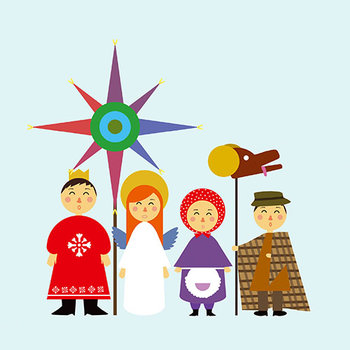 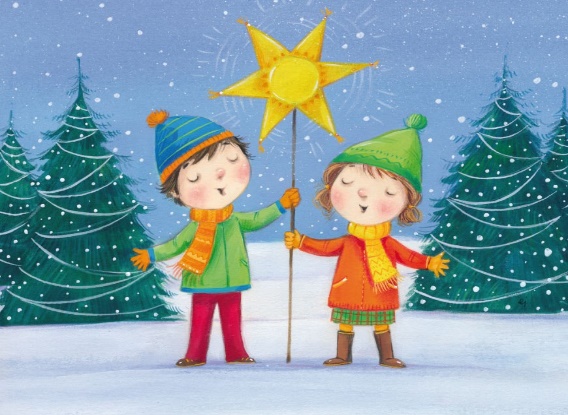 Gminny Ośrodek Kultury w Domaniewicachzaprasza wszystkich chętnych do zgłaszania swojego uczestnictwa 
w XX Festiwalu Kolęd i Pastorałek.W festiwalu mogą uczestniczyć dzieci i młodzież (amatorzy) z terenu powiatu łowickiego, zgierskiego, skierniewickiego, brzezińskiego i łęczyckiego i kutnowskiego.Termin składania zgłoszeń upływa  8 stycznia 2022 r.Przesłuchania odbędą się z podziałem na kategorie wiekowe:piątek  13 stycznia  od godz. 9.00  - dzieci przedszkolne  i z oddziałów „0” oraz uczniowie kl. V-VIII               sobota 14 stycznia   od godz.  9.00  -  uczniowie kl. I-IV, uczniowie szkół  średnich i  studenci do 25 lat          GOK zapewnia aparaturę nagłośnieniową, pianino i  sprzęt AUDIO CD.Koncert finałowy, na którym poznamy laureatów festiwalu odbędzie się w niedzielę 15 stycznia o godz. 16:00Organizatorzy przewidzieli dla wszystkich uczestników drobne upominki a zwycięzcy otrzymają statuetki i nagrody. Regulamin i karta zgłoszenia dostępne na stronie GOK www.gokdomaniewice.pl szczegółowe informacje pod nr tel.  46 838-35-13, 505 324 168                                                                         Serdecznie zapraszamy!